Resoluciones #143 - #147Resoluciones #143 - #147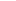 